г. Петропавловск-Камчатский				         « ___ »   мая  2019 годаО внесении изменения в приложение 1 к приказу Министерства социального развития и труда Камчатского края от 03.09.2009 № 217-п «О Комиссии по социальным вопросам Министерства социального развития и труда Камчатского края»В связи с кадровыми изменениями в Министерстве социального развития и труда Камчатского краяПРИКАЗЫВАЮ:Внести в приложение 1 к приказу Министерства социального развития и труда Камчатского края от 03.09.2009 № 217-п «О Комиссии по социальным вопросам Министерства социального развития и труда Камчатского края» изменение, изложив его в редакции согласно приложению к настоящему приказу.Настоящий приказ вступает в силу через 10 дней после дня его официального опубликования.Министр                                                                                               Е.С. МеркуловСоставКомиссии по социальным вопросам Министерства социального развития и труда Камчатского края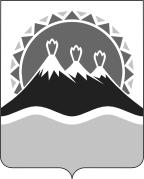 МИНИСТЕРСТВО СОЦИАЛЬНОГО РАЗВИТИЯ И ТРУДАКАМЧАТСКОГО КРАЯПРИКАЗ №  ____ - пПриложениек приказу Министерства социального развития и труда Камчатского краяот 21.05.2019 № 589 -п«Приложение 1к приказу Министерства социального развития и труда Камчатского краяот 03.09.2009 № 217-пМеркулов Евгений Сергеевич- Министр социального развития и труда Камчатского края, председатель комиссии;КандауроваИрина Владимировна- заместитель Министра социального развития и труда Камчатского края - начальник отдела трудовых отношений, заместитель председателя комиссии;АдмиральскаяТатьяна Владимировна- консультант отдела социальной поддержки населения Министерства социального развития и труда Камчатского края, секретарь комиссии;АндриенкоЕвгения Викторовна- главный специалист-эксперт отдела социальной поддержки населения Министерства социального развития и труда Камчатского края, секретарь комиссии;ВодясоваЛюдмила Петровна- главный специалист-эксперт отдела социальной поддержки населения Министерства социального развития и труда Камчатского края, секретарь комиссии;КореновскаяМария Александровна- ведущий специалист отдела социального обслуживания и опеки Министерства социального развития и труда Камчатского края, секретарь комиссии;Монастырская Олеся Васильевна- консультант отдела демографической политики, защиты материнства и детства Министерства социального развития и труда Камчатского края, секретарь комиссии;Цивилка Надежда Николаевна- консультант отдела демографической политики, защиты материнства и детства Министерства социального развития и труда Камчатского края, секретарь комиссии;БутоваНадежда Григорьевна- председатель Камчатского регионального отделения Общероссийской общественной организации «Союз пенсионеров России» (по согласованию);ВолковаМарина Владимировна	- заместитель Министра здравоохранения Камчатского края;Головина Елена Степановна- начальник отдела социальной поддержки населения Министерства социального развития и труда Камчатского края;ГрачеваЕлена Анатольевна- заместитель директора краевого государственного казенного учреждения «Камчатский центр по выплате государственных и социальных пособий»;ДармодехинМаксим Сергеевич- начальник отдела юридического и кадрового обеспечения Министерства социального развития и труда Камчатского края  КорепановаОлеся Валерьевна- директор краевого государственного автономного учреждения социальной защиты «Камчатский специальный дом ветеранов»;КосоваЕлена Владимировна- заместитель Министра жилищно-коммунального хозяйства и энергетики Камчатского края (по согласованию);Соколова Галина Викторовна- заместитель начальника отдела демографической политики, защиты материнства и детства Министерства социального развития и труда Камчатского края.».